廖俊裕(小子) 『在改變世界之前 』                                      視傳2C 1025443044 王薏茹心得:他的演講令人印象深刻，很少有像這樣的演講者，把自己技術不純熟的設計作品拿出來亮相，當時看到其實有點傻眼，但最後鬆了一口氣，因為有失敗有挫折才有成功，最後呈現給我們看的作品都有設計一定的水準，令我印象深刻的作品就是『惡之華』的封面封底設計，就連設計理念也讓人一聽就懂就能夠理解讓整個名稱和封面上的圖能夠融入在其中，真是令人佩服不已，小子他是一個很有自己想法的人，呈現出來的作品也都有它自己的風格。經典名言:打不過它，就接受它。如何表達作品理念，很重要。把案子做有趣 有趣的案子才會找上門要求: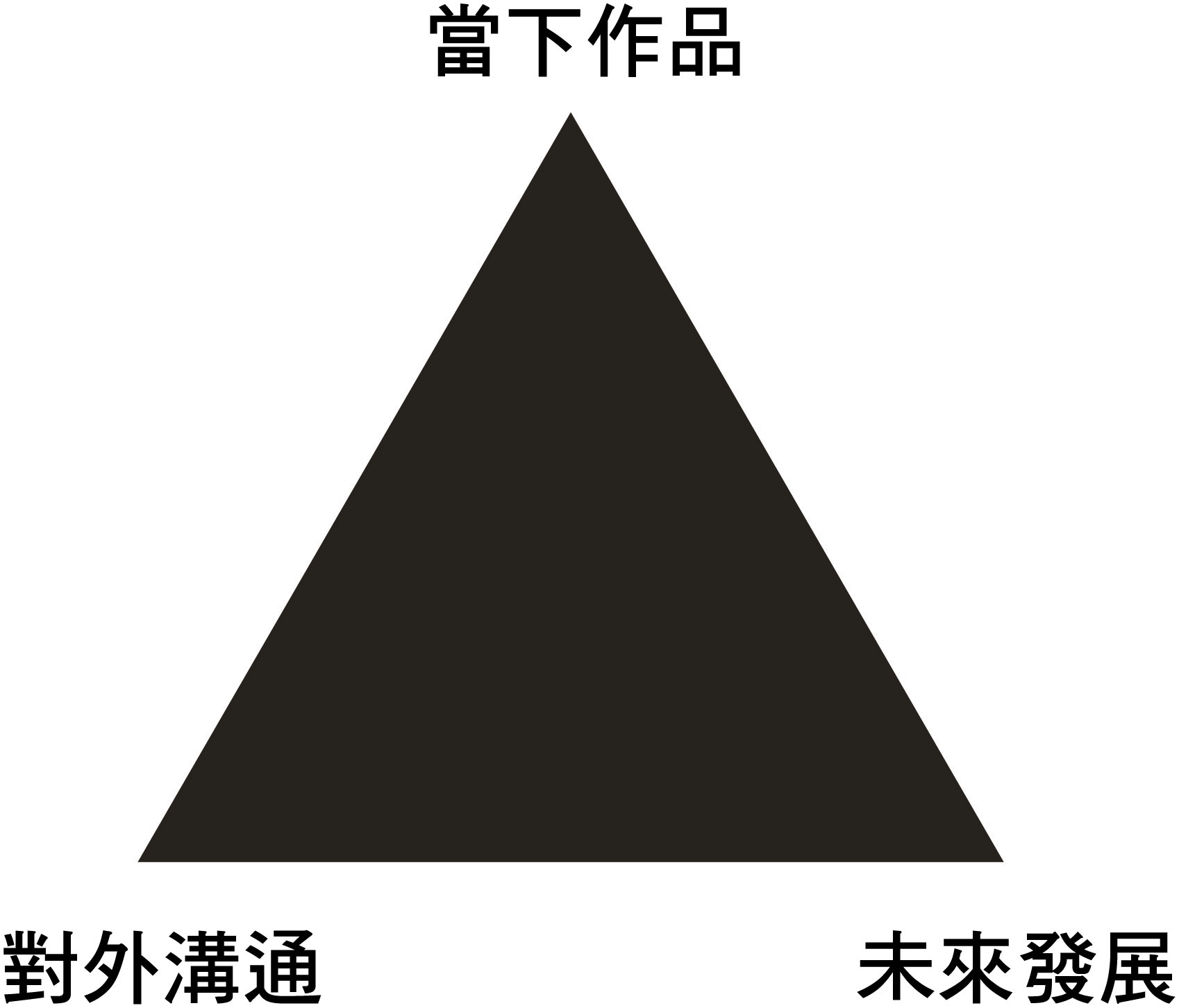 